AGENDA 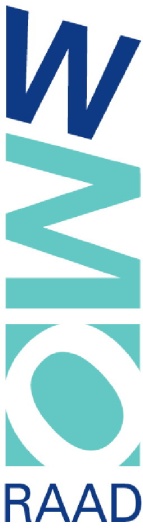 Wmo-raad HellendoornOpening en vaststellen agenda
Mededelingen 
Concept-notulen 22 januari 2024 Stand van zaken adviezen
- Eén loket functie (ongevraagd) – reeds ontvangen -
- Subsidieverstrekkingen maatschappelijke organisaties (ongevraagd) – reeds ontvangen - Informatie vanuit de aandachtsgebiedenInput Wmo-raad gevraagd
Meedenken Ravijn zwem-sport-zorgTerugkoppelingStrategisch communicatieplan clientondersteuning 
Visie op inrichting van de openbare ruimteThemabijeenkomst 11 maart – Sociale Inclusie – Optioneel Gedwongen Jeugdhulpverlening – door Marcia ReitsmaInformatie vanuit ouderenbonden, Cliëntenplatform/NetwerkRondvraag en sluiting en datum volgende vergadering 